СОБРАНИЕ  ДЕПУТАТОВ  ВЕСЬЕГОНСКОГО  РАЙОНАТВЕРСКОЙ  ОБЛАСТИРЕШЕНИЕ                                                           г. Весьегонск29.09.2011                                                                                                                  № 290В соответствии с Федеральным законом от 21.12.2001 № 178-ФЗ «О приватизации государственного и муниципального имущества»Собрание депутатов Весьегонского района решило:      1. Внести изменения в Прогнозный план (программу) приватизации муниципального имущества на 2011 год, утвержденный решением  Собрания депутатов Весьегонского района от 18.11.2010 № 198, изложив раздел 2 Перечень муниципального имущества, приватизация которого планируется в 2011 году, и система программных мероприятий, изложив его   в следующей редакции:«2. Перечень муниципального имущества,приватизация которого планируется в 2011 году,и система программных мероприятий2. Опубликовать настоящее решение  в газете «Весьегонская жизнь».3. Настоящее решение вступает в силу после его официального опубликования.                Глава района                                                                             А.В.Пашуков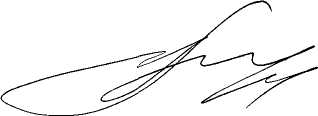 О внесении изменений в решение  Собрания депутатов Весьегонского района от 18.11.2010 № 198№ п/пНаименование и местонахождение объектаБалансовая стоимость(тыс.руб.)Способ приватизацииПредполагаемая цена продажитыс.руб.(без НДС)Предполагаемая цена продажитыс.руб.(без НДС)Предполагаемая цена продажитыс.руб.(без НДС)Предполагаемый срок реализации№ п/пНаименование и местонахождение объектаБалансовая стоимость(тыс.руб.)Способ приватизацииВсегоВ том числеВ том числе№ п/пНаименование и местонахождение объектаБалансовая стоимость(тыс.руб.)Способ приватизацииВсегоимуществоземельный участок1Нежилое помещение № 3 в нежилом здании г.Весьегонск, ул.К.Маркса, д.37в  313Открытый аукцион400400-4 кв.2Нежилое здание школы, Любегощинское с/п, д.Алферово402Открытый аукцион8060204 кв.3Нежилое здание Шарицкой школы, Ёгонское с/п, д.Шарицы, ул.Центральная, д.5-а629,1Открытый аукцион3001501504 кв4Высвобождающееся движимое имущество и транспортные средства муниципальных учреждений, предприятий и муниципальной казны по заявлениям уководителей-Открытый аукцион3030-4 кв.5Здание ангара, г.Весьегонск, пр-д Свободный, д.6-а -Открытый аукцион139701232016504 кв6Нежилое здание, строения и сооружения  психоотделения МУ «Весьегонская ЦРБ» Г.Весьегонск, пер.Загородный, д.4246,6Открытый аукцион7003503504 кв.ИТОГО15480133102170